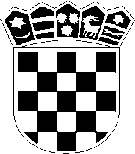 R E P U B L I K A   H R V A T S K ASISAČKO-MOSLAVAČKA ŽUPANIJAOsnovna škola Dragutina Tadijanovića Petrinja Trg Matice hrvatske 9/bKLASA:    400-02/20-20-01/01URBROJ: 2176-26-01-21-_11__Petrinja, 22. rujna  2021.Temeljem članka 28 Zakona o javnoj nabavi (NN 120/16) i članka 58. Statuta Osnovne škole Dragutina Tadijanovića Petrinja, Školski odbor na sjednici održanoj   23. Rujna 2021.godine  donosi XI. Dopunu Plana nabave za 2021. godinuI.II.Ova Dopuna plana nabave za 2021. godinu objavljuje se na internetskim stranicama Osnovne škole Dragutina Tadijanovića Petrinja, te u Elektroničkom oglasniku javne nabave Republike Hrvatske.  Predsjednik Školskog odbora Mario KušanEv.br.nabavePredmet nabaveBrojčana oznaka predmeta nabave iz CPVProcijenjena vrijednost (bez PDV)VrstaPostupkaPlanirani početak postupkaUgovor o JNOkvirni sporazumNavod financira li se ugovor ili okvirni sporazum iz fondova EU33/21Podopodlagački radovi45432113-979.842,50Jednostavna nabavaIV.kvartalNarudžbenicaNE34/21Uređenje platoa kod OŠ Dragutina Tadijanovića u Petrinji45000000-756.696,29Jednostavna nabavaIV.kvartalNarudžbenicaNE35/21Izrada idejnog rješenja za rekonstrukciju 2.kata OŠ Dragutina Tadijanovića u Petrinji71242000-664.500,00Jednostavna nabavaIV.kvartalNarudžbenicaNE